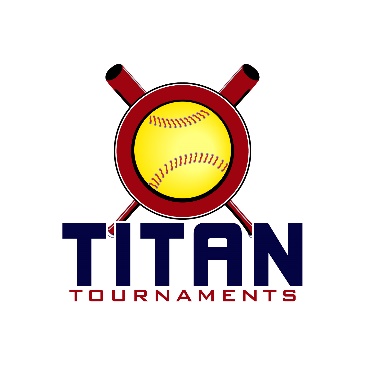 	Thanks for playing ball with Titan!	
Park Address: East Jackson Park – 225 Lakeview Drive, Nicholson, GA*15 minutes south of the Tanger Outlets in Commerce*

Format: 1 pool game + double elimination bracket playRoster and Waiver Forms must be submitted to the onsite director upon arrival and birth certificates must be available on site in each head coach’s folder.Director on site – Matt Horne (706)-255-7536 – 7:30pm to 4:30pmDirector – Demond Pender – 4:30pm until it’s overEntry Fee - $295Annual Sanction Fee - $35 (if unpaid in 2019)Admission - $7 per spectatorCoaches – 3 passes per teamPlease check out the How much does my team owe document.Run rule is 12 after 3, 10 after 4, 8 after 5. Games are 7 innings if time permits.
The pitcher shall have both feet touching the pitching rubber, and shall continue to do so until the forward step.
The on deck circle is on your dugout side. If you are uncomfortable with your player being that close to the batter, you may have them warm up further down the dugout, but they must remain on your dugout side.
Headfirst slides are allowed, faking a bunt and pulling back to swing is allowed.Runners must make an attempt to avoid contact, but do not have to slide.
Warm Up Pitches – 5 pitches between innings or 1 minute, whichever comes first.Coaches – one defensive coach is allowed to sit on a bucket or stand directly outside of the dugout for the purpose of calling pitches. Two offensive coaches are allowed, one at third base, one at first base.
Offensive: One offensive timeout is allowed per inning.
Defensive: Three defensive timeouts are allowed during a seven inning game. On the fourth and each additional defensive timeout, the pitcher must be removed from the pitching position for the duration of the game. In the event of extra innings, one defensive timeout per inning is allowed.
An ejection will result in removal from the current game, and an additional one game suspension. Flagrant violations are subject to further suspension at the discretion of the onsite director.*Pool Schedule*Pool Games are 75 minutes drop dead, and Bracket Games are 75 minutes finish the inning
Game TimeFieldGroupTeamScoreTeamPool GamesPool GamesPool GamesPool GamesPool GamesPool Games9:00110UGA Classics – Rainey1-11GA Battle 099:00410UGA Impact 20104-9Dacula Select 0910:30410UGA Scorcherz 2K90-16GA Impact 09 - LynchWinner's BracketWinner's Bracket6 Team Double Elimination6 Team Double Elimination6 Team Double Elimination6 Team Double Elimination10U Bracket10U Bracket GA Impact 09 8 GA Impact 09 8 GA Classics 3 GA Classics 3(3 GA Impact 09 4 GA Impact 09 4F1 12:00F1 10:30(1 Dacula Select 2 Dacula Select 2 Dacula Select 14 Dacula Select 14F4 3:00(7 GA Scorcherz 2 GA Scorcherz 2 GA Scorcherz 2 GA Impact 2010 4 GA Impact 2010 4F4 12:00(2 GA Scorcherz 9 GA Scorcherz 9(4 GA Scorcherz 5 GA Scorcherz 5F4 1:30 GA Scorcherz 6 GA Scorcherz 6F1 7:30(10GA Impact 1 GA Battle 09 4 GA Battle 09 4F1 9:00"IF"Loser's BracketLoser's Bracket GA Impact 09 12 GA Impact 09 12SHOOT- GA Impact 2010 7 GA Impact 2010 7L7OUTL2(11(5 GA Impact 2010 3 GA Impact 2010 3F1 1:30F1 6:00(9L3 GA Impact 09 6 GA Impact 09 6 Dacula Select 09 4 Dacula Select 09 4L10 IF F1 4:30(81ST LOSS GA Classics 0 GA Classics 0 GA Battle 0 GA Battle 0 GA Schorcherz 0L1(6F1 3:00 GA Battle 6 GA Battle 6L4 GA Battle 3 GA Battle 3